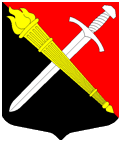 СОВЕТ ДЕПУТАТОВмуниципальное образование Тельмановское сельское поселение Тосненского района Ленинградской областиРЕШЕНИЕ № 23Принято советом депутатов «13» января 2023 года«Об установлении общего числа членов конкурсной комиссии по проведению конкурса на замещение должности главы администрации муниципального образования Тельмановское сельское поселение Тосненского района Ленинградской области, назначаемого по контракту»В соответствии с Федеральным законом от 06.10.2003 № 131-ФЗ «Об общих принципах организации местного самоуправления в Российской Федерации», Федеральным законом от 2 марта 2007 года № 25-ФЗ «О муниципальной службе в Российской Федерации», Законом Ленинградской области от 11.02.2015 № 1-ОЗ «Об особенностях формирования органов местного самоуправления муниципальных образований Ленинградской области», Уставом муниципального образования Тельмановское сельское поселение Тосненского муниципального района Ленинградской области совет депутатов муниципального образования Тельмановское сельское поселение Тосненского муниципального района Ленинградской области РЕШИЛ:Установить общее число членов конкурсной комиссии по проведению конкурса на замещение должности главы администрации муниципального образования Тельмановское сельское поселение Тосненского района Ленинградской области, назначаемого по контракту, в количестве восьми человек, при этом четыре человека (50% членов конкурсной комиссии) назначается советом депутатов муниципального образования Тельмановское сельское поселение Тосненского района Ленинградской области, оставшиеся четыре человека (50% членов конкурсной комиссии) назначаются главой администрации муниципального образования Тосненский муниципальный район Ленинградкой области.Решение совета депутатов муниципального образования Тельмановское сельское поселение Тосненского района Ленинградской области от 16.09.2022 № 7 «Об установлении общего числа членов конкурсной комиссии по проведению конкурса на замещение должности главы администрации муниципального образования Тельмановское сельское поселение Тосненского района Ленинградской области, назначаемого по контракту» признать утратившим силу.Аппарату по обеспечению деятельности совета депутатов муниципального образования Тельмановское сельское поселение Тосненского муниципального района Ленинградской области, опубликовать настоящее решение в порядке, предусмотренном Уставом муниципального образования Тельмановское сельское поселение Тосненского муниципального района Ленинградской области.4. Настоящее решение вступает в силу с момента его официального опубликования (обнародования).5. Контроль исполнения настоящего решения возложить на главу муниципального образования Тельмановское сельское поселение Тосненского муниципального района Ленинградской области.Глава муниципального образования                                            С.А. Приходько		            